МІНІСТЕРСТВО ОСВІТИ І НАУКИ,МОЛОДІ ТА СПОРТУ  УКРАЇНИ. Київ, проспект Перемоги, 10, тел. (044) 486-24-42, факс (044) 236-10-49, ministry@mon.gov.uaвід   02.01.13         №  _1/9-1____                   на №		___ від 		Міністерство освіти і науки, молоді та спорту Автономної Республіки Крим, управління (департаменти) освіти і науки обласних, Київської та Севастопольської міських державних адміністраційПро визначення завданьпрацівників психологічної служби системи освіти в умовах інклюзивного навчанняМіністерство освіти і науки, молоді та сорту України інформує, що під час проведення 20-21 листопада 2012 року у місті Дніпропетровську Всеукраїнської науково-практичної конференції "Мультидисциплінарний підхід як методологічна основа інклюзивної освіти" працівниками психологічної служби системи освіти обговорено низку проблемних питань щодо психологічного супроводу та соціально-педагогічного патронажу дітей з особливими освітніми потребами в умовах інклюзивного навчання. З метою забезпечення оптимального виконання функцій працівників психологічної служби визначено наступні завдання діяльності практичного психолога, соціального педагога, керівника психологічною службою міста (району) у роботі з дітьми в умовах інклюзивного навчання, що додаються. Просимо зміст листа довести до відома керівників обласними центрами (кабінетами) практичної психології і соціальної роботи, директорів загальноосвітніх навчальних закладів та організовувати діяльність відповідних працівників психологічної служби з урахуванням наведених нижче завдань. У своїй діяльності керівникам звернути увагу на недопущення делегування  працівникам психологічної служби функцій та завдань, які належать до компетенції інших спеціалістів.Додаток: на 3 арк.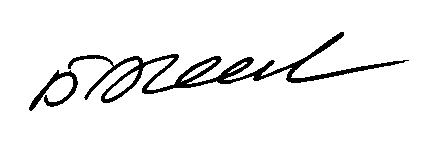 Заступник Міністра                                                                  Б.М. ЖебровськийЛуценко І.В.Панок В.Г.481 47 65                                                                                           Додаток до листа                                                                        МОНмолодьспорту                                                                           від________ №_____Завдання керівника психологічної служби району (міста)щодо організації інклюзивного навчання  у загальноосвітньому навчальному закладі.1. Організація та забезпечення діяльності районних (міських) методичних об’єднань практичних психологів і соціальних педагогів з проблем психологічного і соціально-педагогічного забезпечення інклюзивної освіти із залученням до цієї роботи фахівців ПМПК, вчителів-дефектологів, логопедів, науковців.2. Здійснення методичного контролю (супервізії) за діяльністю фахівців психологічної служби, що беруть участь в організації інклюзивного навчання.3. Планування та інше організаційне забезпечення підвищення кваліфікації працівників психологічної служби, що беруть участь організації інклюзивного навчання.4. Збір, науково-методична експертиза, узагальнення і розповсюдження передового досвіду роботи практичних психологів і соціальних педагогів в умовах інклюзивного навчання.5. Організація і проведення у навчальних закладах працівниками психологічної служби просвітньої роботи з підвищення психологічної культури вчителів, батьків і учнів з метою попередження стигматизації і дискримінації дітей, що мають особливі освітні потреби.Завдання практичного психолога щодо організації інклюзивного навчання у загальноосвітньому навчальному закладіВиявлення дітей, у яких виникають труднощі у навчанні, спілкуванні та взаємодії з оточуючими; визначення причин цих труднощів; при потребі, скерування до відповідних фахівців з метою встановлення причин та надання допомоги.Виявлення причини соціального неблагополуччя або затримки у розумовому розвитку дитини шляхом спостережень, аналізу навчальної документації, проведення консиліумів з вчителями.3. Проведення спостереження за дитиною з метою вивчення її індивідуальних особливостей, схильностей, інтересів та потреб.4. Участь, у межах своєї компетенції, у складанні розгорнутої психолого-педагогічної характеристики на дитину та  її індивідуального плану розвитку.5. Участь в підготовленні документів для розгляду на засіданнях психолого-медико-педагогічних консультацій.6. Ознайомлення з висновками і рекомендаціями психолого-медико-педагогічних консультацій щодо організації навчання дитини та надання їй додаткових послуг; розробка індивідуального плану корекційно-розвиткової роботи.7. Участь у розробці необхідної адаптації навчальних матеріалів, підходів, а саме, надання рекомендацій педагогам щодо врахування особливостей навчально-пізнавальної діяльності дитини при визначенні форм і методів роботи з нею. 8. Сприяння створенню позитивного мікроклімату в колективі, проведення заходів, спрямованих на профілактику стигматизації і дискримінації у шкільному оточенні, формування дружнього та неупередженого ставлення до дитини з особливими освітніми потребами.9. Надання у межах своєї компетенції консультативно-методичної допомоги педагогам у роботі з дитиною.10. Налагодження співпраці з фахівцями, які безпосередньо працюють з дитиною з особливими освітніми потребами та приймають участь у розробленні індивідуальної програми розвитку.Завдання соціального педагога щодо організації інклюзивного навчання у загальноосвітньому навчальному закладіЗахист і забезпечення прав і свобод дитини з особливими освітніми потребами в умовах навчального закладу та під час перебування дитини в сім’ї.Виявлення дітей, у яких виникають труднощі спілкуванні та взаємодії з оточуючими або які проживають у сім’ях, які опинилися у складних життєвих обставинах. Визначення соціальних питань, які потребують негайного вирішення причин та труднощів; при потребі, скерування до відповідних фахівців з метою надання відповідної допомоги.Визначення статусу дітей з особливими освітніми потребами в колективі, надання рекомендацій класоводу, класному керівникові щодо шляхів ефективної інтеграції такої дитини в колектив однолітків, формування позитивного мікроклімату в дитячому колективі.Поширення інформації про засади інклюзивного навчання серед педагогів, батьків, дітей з метою формування дружнього та неупередженого ставлення до дитини з особливими освітніми потребами.Участь у складанні розгорнутої психолого-педагогічної характеристики на дитину та її індивідуального плану розвитку; участь в роботі психолого-педагогічного консиліуму.Забезпечення дитини з особливими освітніми потребами та її батьків інформацією про інфраструктуру позашкільних навчальних закладів у мікрорайоні, місті, селі, сприяння щодо участі дитини в гуртках, секціях з урахуванням її можливостей.Представлення інтересів дитини з особливими освітніми потребами у відповідних органах і службах. 